О внесении изменений в постановлениеадминистрации Грязинского муниципального района от 31.12.2014 года № 4038 «О создании комиссии по противодействию коррупции в Грязинском муниципальном районе»В соответствии с федеральным законом от 06.10.2003 года № 131-ФЗ «Об общих принципах организации местного самоуправления в РФ», федеральным законом  от 25.12.2008 года № 273-ФЗ «О противодействии коррупции», Законом Липецкой области от 7 октября 2008 года N 193-ОЗ "О предупреждении коррупции в Липецкой области" и в связи с кадровыми изменениями, администрация Грязинского муниципального района постановляет: Приложение №2 к постановлению администрации Грязинского муниципального района Липецкой области от 31.12.2014 года № 4038 «О создании комиссии по противодействию коррупции в Грязинском муниципальном районе» изложить в новой редакции:«Состав комиссии по противодействию коррупции в Грязинском муниципальном районе»Глава администрации Грязинского муниципального района                                                      В.Т. РощупкинМатюшкина В.Н.8 (47461) 20178Вносит:Начальник отдела организационно-контрольной работы                               В.Н. Матюшкина Согласовано:Управляющий делами                                                           И.В. ЗелененкоНачальник аналитико-правового отдела                             Л.В. Болдырева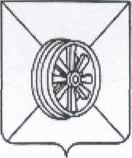 ПОСТАНОВЛЕНИЕ АДМИНИСТРАЦИИ ГРЯЗИНСКОГО МУНИЦИПАЛЬНОГО РАЙОНА ЛИПЕЦКОЙ ОБЛАСТИПОСТАНОВЛЕНИЕ АДМИНИСТРАЦИИ ГРЯЗИНСКОГО МУНИЦИПАЛЬНОГО РАЙОНА ЛИПЕЦКОЙ ОБЛАСТИПОСТАНОВЛЕНИЕ АДМИНИСТРАЦИИ ГРЯЗИНСКОГО МУНИЦИПАЛЬНОГО РАЙОНА ЛИПЕЦКОЙ ОБЛАСТИПОСТАНОВЛЕНИЕ АДМИНИСТРАЦИИ ГРЯЗИНСКОГО МУНИЦИПАЛЬНОГО РАЙОНА ЛИПЕЦКОЙ ОБЛАСТИ29.12.2018 г.г. Грязи	№1516Председатель комиссииПопов В.В., первый заместитель главы администрации районаЗаместитель председателя комиссииЗелененко И.В., управляющий делами администрации районаСекретарь комиссииМатюшкина В.Н., начальник отдела организационно-контрольной работы администрации районаЧлены комиссииБолдырева Л.В., начальник аналитико-правового отдела администрации районаФиногина И.В., председатель комитета КСЭРТ администрации районаАстахова Т.И., начальник отдела культурыАндрюшин Я.Ю., начальник отдела ФКСиМП администрации районаВасильева А.Ю., начальник отдела образования администрации районаСуринова Н.В. начальник управления экономики и регулирования закупок администрации районаГлухова Н.Н., начальник отдела закупок администрации районаМуратова И.Н., начальник управления финансов администрации районаХомутская Т.Б. заместитель председателя КДН и защите их прав администрации районаБавыкин М.В., начальник отдела земельных и имущественных отношений администрации районаЖелтухина И.В., начальник отдела ЖКХ администрации районаСокрюкин С.П., начальник отдела сельского хозяйства администрации районаВасильчиков В.В., начальник отдела по делам ГО ЧС и мобилизационной работе администрации районаБолдырева З.К., начальник архивного отдела администрации районаПомазуева Н.А., начальник отдела бухгалтерского учета администрации районаПосаднева Е.А., начальник отдела ЗАГС администрации районаПлешкова С.В., начальник организационно-правового отдела райсовета (по согласованию)Шатских Е.Д., главный редактор МУ районная газета «Грязинские известия» (по согласованию)  